LP21 – TTG	Zyklus 3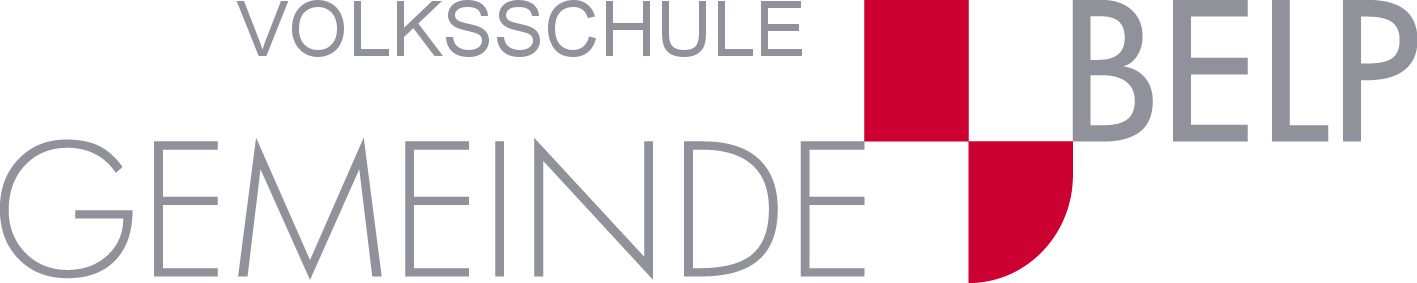 Neue Materialien Zyklus 3: Massivholz, Acrylglas, Metallhalbzeuge, Vlies, Blache, Gewebe, MaschenstoffeSpiel/FreizeitKleidung/ModeBau/WohnbereichMechanik/TransportEnergie/ElektrizitätFormgebende Verfahren:Trennenschneiden, reissen, lochensägen, bohrenFormgebende Verfahren:Umformenfadenverstärkende Verfahren, falten, biegen, tiefziehen, raspeln, feilen, schleifen, polieren, modellieren, giessenFormgebende Verfahren:Verbindennähen, kleben, nageln, schrauben, nieten, weichlöten, hartlöten/schweissenFlächenbildende textile Verfahrenstricken, häkeln, flechten, weben, filzen, kaschierenOberflächenverbindende Verfahrenkaschieren, nadelfilzen, sticken, applizieren, schichten, ausschneiden, perforieren, ölen, wachsen, lasieren, lackieren, drucken, bemalen, färben